Конспект занятия по автоматизации звука шТема. Автоматизация звука ш в предложениях.Цели: закрепление правильного произношения звука ш в предложениях; развитие звукового анализа и синтеза, а также анализа структуры предложения; расширение глагольного словаря; закрепление в речи правильного согласования существительных и глаголов настоящего времени в единственном и множественном числе; формирование распространенного предложения.                                             II.        Содержательная часть:Конспект занятия	Приложение №1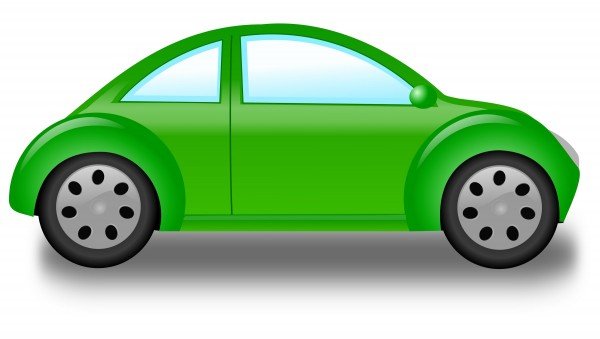 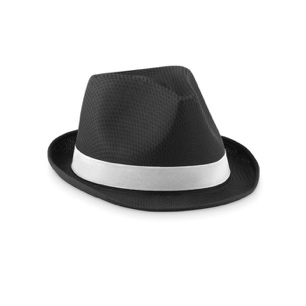 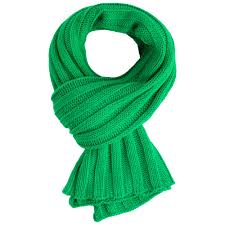 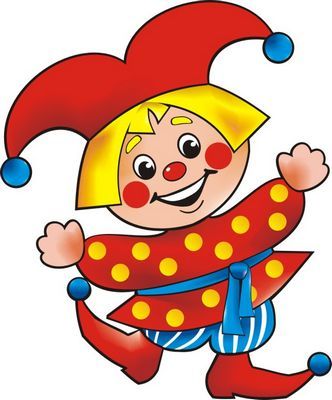 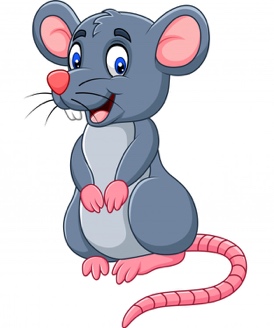 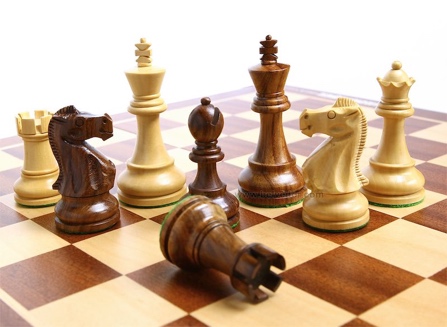 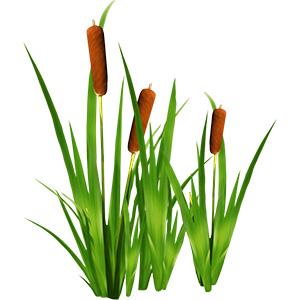 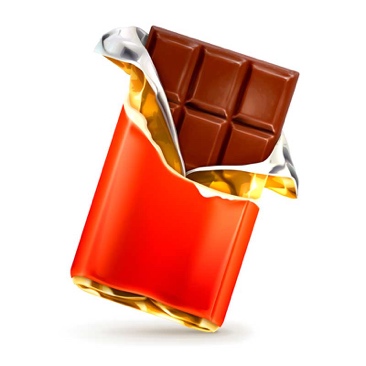 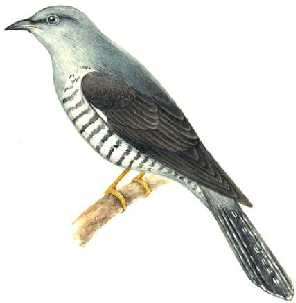 Этапы занятияДеятельность логопедаДеятельность детейНаглядный материалОрганиза-ционный моментЗдравствуйте ребята. Давайте поприветствуем друг друга:Солнце радостно проснулось,Осторожно потянулось,Лучикам пора вставатьИ занятие начинать.Ребята, послушайте загадку:Пи-пи-пи – она сказала, Сразу в норку убежала. Что же это за малышка? Это маленькая… Ребята, сегодня в гости к нам пришла мышка Шуша, послушайте о ней рассказ.Дети повторяют с жестикуляциеймышка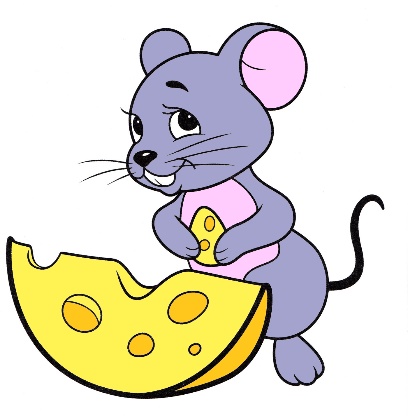 Артикуляторная гимнастика и уточнение артикуляции звука ш.В холодный осенний вечер маленькая мышка Шуша села на пенёк и стала вспоминать тёплое лето. Как она со своими друзьями – лягушкой и слоником ходила в лес (упражнение «Улыбка» - «Хоботок», чередование). В лесу они собирали землянику, а потом все вместе варили земляничное варение (упражнение «Вкусное варение») и пили чай (упражнение «Чашечка») с блинами (упражнение «Блинчик»).Эх хорошо было летом, подумала мышка Шуша.Ребята, а на какой звук начинается имя мышки?Сегодня на занятии мы продолжим работу над правильным произношением звука «Ш».- В каком положении находятся органы артикуляции при произношении звука «Ш»? - Какой воздух выходит из ротика, когда говорим звук «Ш»? - Голосовой моторчик работает? Дети выполняют задание.На звук  «ш»Язык в форме «чашечки» поднят вверх, губы в форме «рупора», между зубами маленькая щёлочка.Тёплый.Не работает, значит, звук «Ш» - глухой.Основной этап.Закрепление употребления звука ш в словах.Ребята, мышка Шуша принесла с собой мешочек, в нем карточки, вам нужно посмотреть на картинку и определить где находиться звук «Ш» в начале, в середине или в конце и прикрепить на доску в нужный столбик. (Приложение №1)Дети выполняют задание. Автоматизация звука ш в предложениях.-Посмотрите на эти картинки и подумайте, какие звуки могут издавать эти предметы.Камыш (что делает?) шумит. Повторите предложение. Мышка (что делает?) шуршит. Повторите предложение. В слове мышка какой по счету звук ш? Машина (что делает?) гудит. Повторите предложение.Кукушка (что делает?) кукует. Повторите предложение. Петрушка (что делает?) смеется. Повторите предложение. Молодцы ребята!Дети слушают, выполняют задание.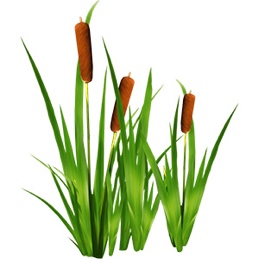 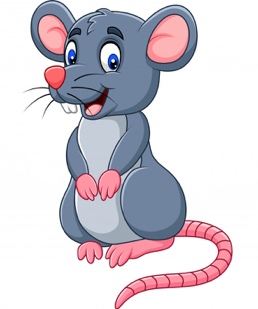 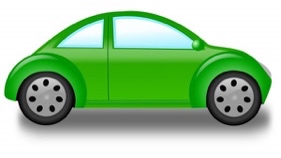 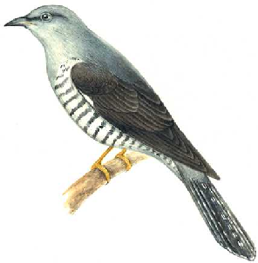 Динамическая паузаВы, наверное, устали? Давайте встанем и немного отдохнемМы шагаем по дорожке. 
Раз, два! Раз, два! 
Дружно хлопаем в ладоши. 
Раз, два! Раз, два! 
Поднимаем ручки 
К солнышку, к тучке. 
Вдоль дорожки теремок. 
Он не низок, не высок. 
В нем живет мышонок Квак. 
Быстро прячется 
Вот так! (Прыжки).Ходьба на месте.Хлопаем в ладоши.Руки подняли вверх.Присели.Графический анализ предложенийРебята, мышка Шуша приготовила нам еще одно задание, посмотрите на эти картинки, что изображено? Вам нужно придумать предложения со словами мышка и машина.Молодцы!Дети смотрят отвечают: мышка, калоша.Работа со схемамиРебята, пока вы придумывали предложения мышка Шуша дала еще одно задание нужно подобрать слова к данным схемам (с использованием картинок). Предлагаются картинки: шапка, шары, груша, лошадь, мышка, камышМолодцы ребята, все задания выполнили, которые приготовила вам Шуша, но к сожалению мышке пора домой, она прощается с вами!Дети подбирают к словам схемы.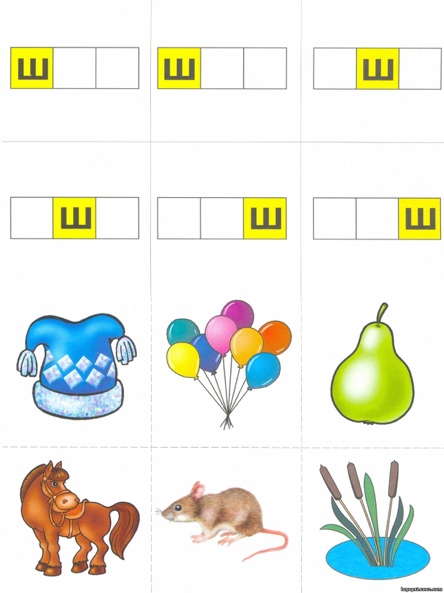 9. Итог занятия-Ребята, с каким звуком мы сегодня работали?- Какое задание было самым интересным?- Как вы оцените свою работу?Дети отвечают на вопросы.Ритуал прощания.А теперь мы улыбнемся,
Дружно за руки возьмемся.
И друг другу на прощанье
Мы подарим пожелание –
Знания ищи всегда
Умным станешь ты тогда!Проводим ритуал прощания